Checkliste für PV-Anlagen für den Betreiber/Errichter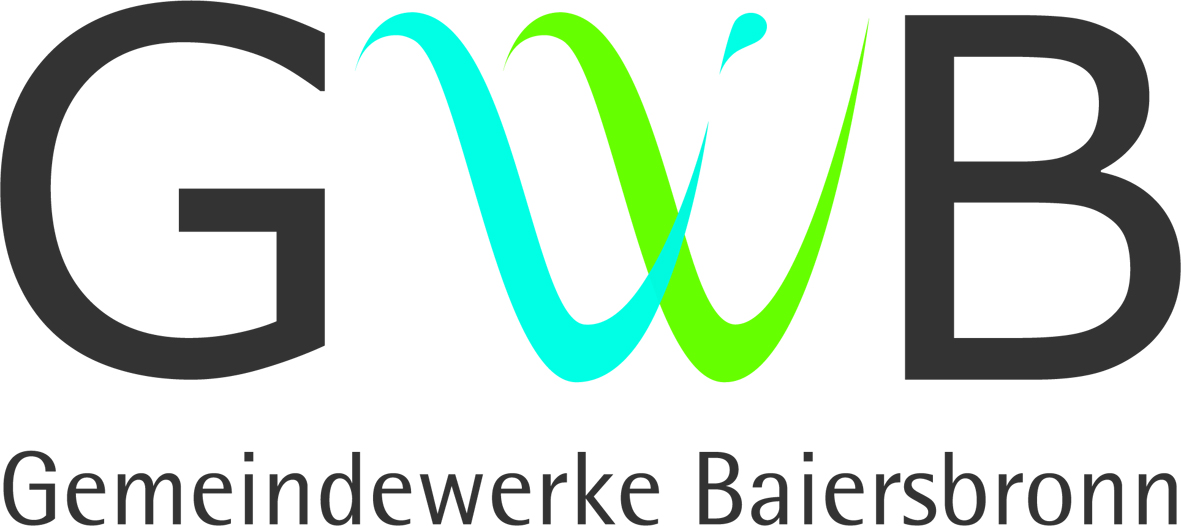 Folgende Unterlagen sind für die Anmeldung erforderlich und sind vor 
Inbetriebnahme bei den Gemeindewerken Baiersbronn einzureichen:
Ihr Ansprechpartner:
Frau Birgit Thießen
Telefon: 07442/8423 - 17
Fax: 07442/8423 - 61
E-Mail: thiessenbirgit@gemeindebaiersbronn.deAnlagebetreiber: _____________________________________________________ Anlagenstandort: _____________________________________________________   Kd Nr.:_________________ Lfd Nr. _________________Die PV-Anlage wurde am __________________ von Sachbearbeiter _________________ im System angelegt. lfd. Nr.UnterlagenVerantwortungvorhanden1Anmeldung zum NetzanschlussErrichter/Elektroinst. Firma2Datenblatt der Erzeugungsanlagen F.2Errichter/Elektroinst. Firma3Dachbelegungsplan, bei Anlagenerweiterung mit Kennzeichnung der Zuordnung von Bestand und ErweiterungErrichter/Elektroinst. Firma4MesskonzeptGemeindewerke Baiersbronn, Errichter/Elektroinst. Firma5Konformitätserklärung Errichter/Elektroinst. Firma6UnbedenklichkeitsbescheinigungErrichter/Elektroinst. Firma7Übersichtsschaltplan der gesamten elektrischen Anlage mit Daten der eingesetzten Betriebsmittel.Je Wechselrichter ist gem. VDE-AR-N 4105 das Datenblatt F.2 ausfüllenErrichter/Elektroinst. Firma8Auszug aus dem LiegenschaftskatasterErrichter/Elektroinst. Firma9Inbetriebsetzungsprotokoll für Erzeugungsanlagen F.1Errichter/Elektroinst. Firma10Kopie der Meldung an die Bundesnetzagentur(Registrierung im Marktstammdatenregister)Errichter/Betreiber11Zähler Einbauzettel (mit Einbaustand)Gemeindewerke Baiersbronn 12Mitteilung über die steuerliche VeranlagungBetreiber13NAV und EEG-VerträgeGemeindewerke Baiersbronn, Betreiber, Unterschrift nötig14Zählerdatenblatt bei kundeneigenen ZählerElektroinst. Firma15USt.-Identnummer, ggfs. Bestätigung der Kleinunternehmerregelung und Bankverbindung des BetreibersBetreiber